COUNTY OF ALAMEDAADDENDUM No. 1toRFQ No. 902042forDetention Mattresses***PLEASE NOTE THAT BID RESPONSES ARE NOW DUE ONNOVEMBER 15, 2021 BY 2:00 P.M.***Alameda County is committed to reducing environmental impacts across our entire supply chain. 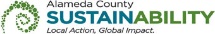 If printing this document, please print only what you need, print double-sided, and use recycled-content paper.The following Sections have been modified or revised as shown below.  Changes made to the original RFQ document are in bold print and highlighted, and deletions made have a strike through.Calendar of Events is revised as follows:CALENDAR OF EVENTSREQUEST FOR QUOTATION NO. 902042DETENTION MATTRESSESNOTE:  All dates are tentative and subject to change.Page 6 of the RFQ, Section D (SPECIFIC REQUIREMENTS), Item 3.d., is revised as follows:  Shall utilize a single lock stitch with nylon thread: Seams may be stitched, welded or bonded.Sewing shall consist of 6-8 stitches per inch on seams and end closure.Page 7 of the RFQ, Section D (SPECIFIC REQUIREMENTS), Item 3.g.(3), is revised as follows:  Shall meet or exceed California State Technical Bulletin #116 (Requirements, Test Procedure and Apparatus for Testing the Flame Retardance of Upholstered Furniture), California State Technical Bulletin #117 (Residential Upholstered Furniture Standard Fact Sheet) and California State Technical Bulletin #121 (Flammability Test Criteria) and California State Technical Bulletin #133 (Flammability Test Procedure for Seating, Furniture for Use in Public Occupancies).Page 7 of the RFQ, Section D (SPECIFIC REQUIREMENTS), Item 3.h., is revised as follows:  Complete copies of the test reports shall be provided demonstrating compliance with all of the mattress specifications within the last three (3) years with current testing of the materials used.  Please see revised Exhibit C – Mattress Specifications.Exhibit C - Mattress Specifications is revised as follows: This RFQ Addendum has been electronically issued to potential bidders via e-mail.  E-mail addresses used are those in the County’s Small Local Emerging Business (SLEB) Vendor Database or from other sources.  If you have registered or are certified as a SLEB, please ensure that the complete and accurate e-mail address is noted and kept updated in the SLEB Vendor Database.  This RFQ Addendum will also be posted on the GSA Contracting Opportunities website located at Alameda County Current Contracting Opportunities.EVENTDATE/LOCATIONRequest IssuedOctober 6, 2021Networking/Bidders ConferenceOctober 13, 2021 at 10:00 a.m. (PST)TO ATTEND ONLINE:Join on your computer or mobile app Click here to join the meeting Or call in (audio only) +1 415-915-3950, 58940953#Phone Conference ID: 589 409 53#Written Questions Due via Email:thuy.truong@acgov.orgOctober 14, 2021, by 5:00 p.m. (PST)List of AttendeesOctober 15, 2021Q&A IssuedOctober 25, 2021Addendum No. 1 Issued October 25 November 3, 2021Response Due and Submitted through EZSourcing Supplier PortalNovember 4 15, 2021, by 2:00 p.m. (PST)Evaluation PeriodNovember 4 15, 2021 – November 22 30, 2021Notice of Intent to Award IssuedNovember 22 30, 2021General Services Agency Consideration Award DateNovember 24 December 3, 2021Contract Start DateDecember 1 15, 2021PropertyTest MethodValuePhysical PropertiesPhysical PropertiesPhysical PropertiesDensityASTM D25745.0 lbs/ft3 Indentation Force Deflection (IFD)ASTM D3574-Measured at 2" thickness35 +/- 10 lbsCompressionSetASTM D3574-Measured at 2" thickness 50% constant deflection, % of original thickness10% maximumElongationASTM D3574120% minimumTensileASTM D35768 lbs/in2  minimumFlammability CharacteristicsFlammability CharacteristicsFlammability CharacteristicsComposite Mattress TestsCalifornia T.B. No. 116PassComposite Mattress TestsCalifornia T.B. No. 117PassComposite Mattress TestsCalifornia T.B. No. 121PassComposite Mattress TestsASTM E1590Pass (1)Composite Mattress Tests16 CFR Parts 1632 and 1633Pass(1) Per NFPA 101 Life Safety Code detention Facility criteria.(1) Per NFPA 101 Life Safety Code detention Facility criteria.(1) Per NFPA 101 Life Safety Code detention Facility criteria.